Профилактики ОРВИ и гриппа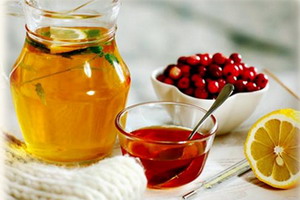 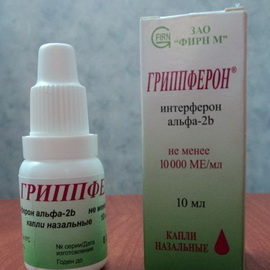 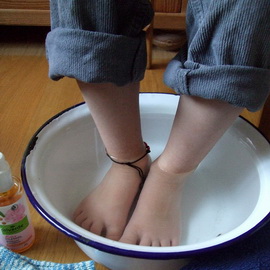 